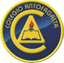 CONSTANCIA DE EXCLUSIÓN DE ACTIVIDAD PRESENCIAL.En conocimiento de lo indicado en plan retorno a clases presenciales 2021, enviado por correo y publicado en página web www.colegioantofagasta.cl Yo_________________________________________ RUT N°________________________  Apoderado de ____________________________________  RUT N°________________del curso ________________, declaro haber sido informado de los protocolos y forma de trabajo mediante los cuales se desarrollará este regreso a clases. Con lo anterior informo que: Mi pupilo, no participará de las clases presenciales, con el compromiso de continuar con el apoyo sistemático en trabajo telemático desde el hogar.								________________________								      Firma apoderado/a								      Fecha:  Colegio Antofagasta, “un Colegio para vivirlo.”Reconocido por Resolución Exenta N° 0099 de 26 abril 1983www.colegioantofagasta.clCENTRO EDUCACIONALCOLEGIO ANTOFAGASTAAVDA.ASCOTÁN SUR Nº 220                 Fono 2565177ANTOFAGASTA